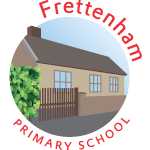 Water